A Joint Meeting of the Park Commissioners and Recreation Commissioners.Meeting Date:  Tuesday, June 13, 2023, at 6:30 PMMeeting in person at the Dunstable Town Hall, 511 Main Street, Dunstable, MA.Note:  The listings of matters are those reasonably anticipated by the Commissioners which may be discussed at the meeting.  Not all items listed may in fact be discussed and other items not listed may also be brought up for discussion to the extent permitted by law. SCHEDULED AGENDA ITEMS Topics the Chair reasonably anticipates will or could be discussed.Scheduled Agenda Items: Joint TopicsReview and approval of meeting minutes:  May 9 and May 22, 2023350th Anniversary Committee attending to discuss event at Larter.Tennis courts- updateUpdate on mulch 11 trees at Larter and Swallow union and install 1 yard of stone dust in Softball dugout.Discuss new landscape contract, well and irrigation and ball field grooming.Shed repair update7. Recreations TopicsField Use Applications Babe Ruth Field rehab8. Parks TopicsFY23 Budget and Project Priorities. Review Well and Irrigation update 9. New Business, As MEETING MINUTESAttending the meeting for the Park Commission and a quorum being present: Tiffany Naughton and Jean PhelanAttending for Recreation Commission and a quorum being present- Tiffany Naughton, Jeff Hastings, Charlie Lippman and Brian Locapo.Meeting came to order at 6:30 pm.  Meeting minutes from the previous joint committee meeting of May 22, 2023, were reviewed, and approved by those present.   Meeting minutes will be posted to the Town website. 350th committee member Jon Crandall, Kathy Sniezek and Erica Flynn attended meeting to discuss 350th grand finale hometown hoedown scheduled for Oct 14 and requested the use of Larter field for the event. Parks and Recs voted to approve.Update on landscape work completed.Estimates for final 2023 budget work discussed and voted on to approve.Corbett irrigation work for Larter field.Organic Fertilizer, charge 3 amendments and Calcitic lime application for Larter and Organic Fertilizer for town common, Town Hall and Police station.The Meeting was adjourned at 7:43Respectfully Submitted,Jean PhelanPark Commissioner. Park Commissioners Agenda  06/06/2023 PARK COMMISSIONERS MEETING MINUTES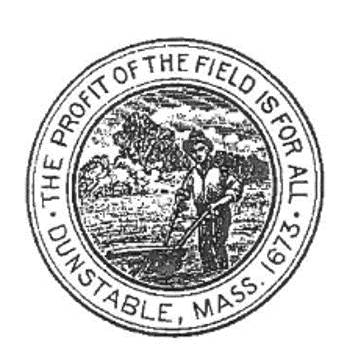 OFFICE OF THE PARK COMMISSIONTOWN HALL, 511 MAIN STREETDUNSTABLE, MA 01827-1313978-649-4514 x224PARK COMMISSIONERS MEETING MINUTES